ФотографияИмяДата рожденияНаличие братьев и сестерСсылка на сайт «Счастливое детство - в семье»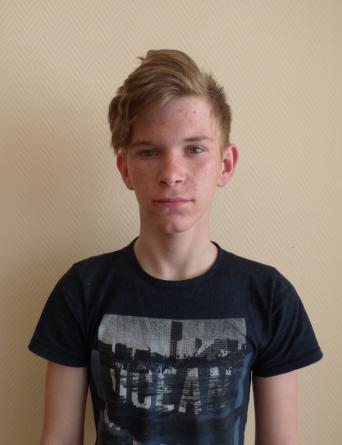 Максим К. 12.2004-http://deti.educaltai.ru/childs/list/1649/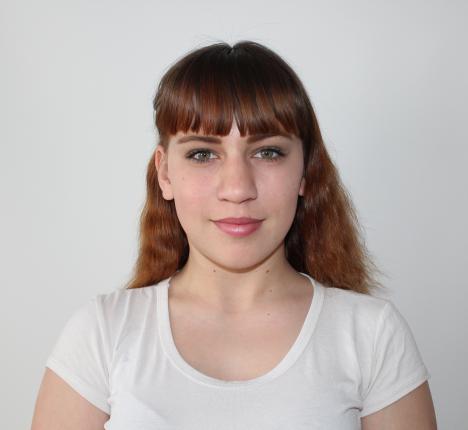 Мария И. 10.2005-http://deti.educaltai.ru/childs/list/1650/ 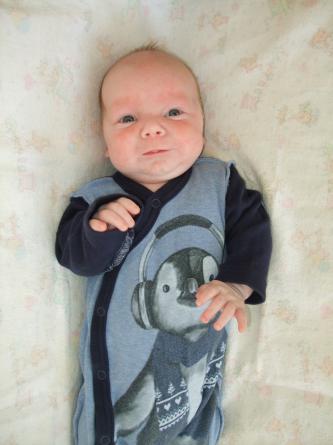 Артемий Л.03.2020Александр 06.2011Наталия 08.2017http://deti.educaltai.ru/childs/list/1771/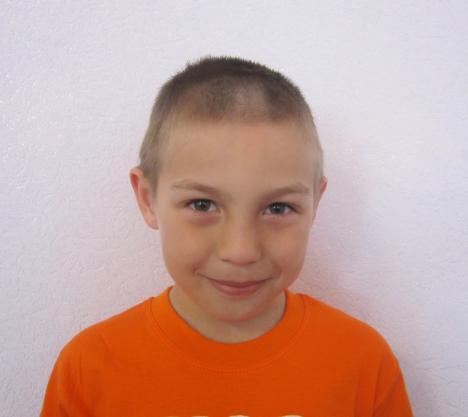 Виктор Ю.11.2012Артем10.2014Константин08.2017http://deti.educaltai.ru/childs/list/1772/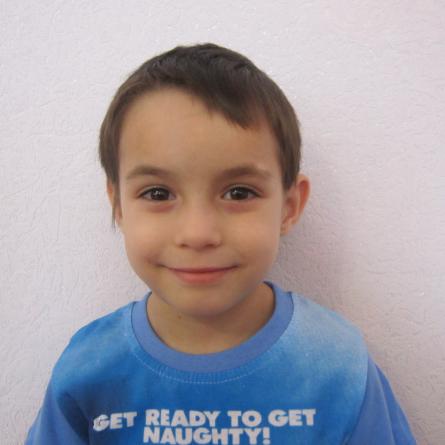 Артем Ю.10.2014Виктор11.2012Константин08.2017http://deti.educaltai.ru/childs/list/1773/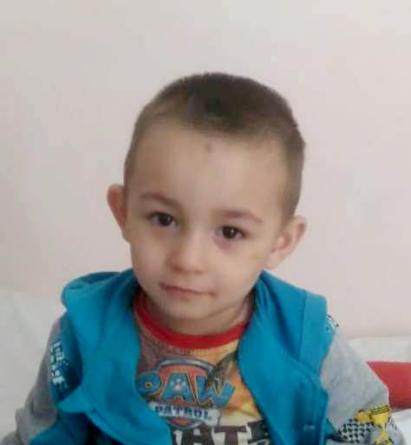 Константин Ю.08.2017Виктор11.2012Артем10.2014Софья В.04.2004Сергей В.07.2007http://deti.educaltai.ru/childs/list/1774/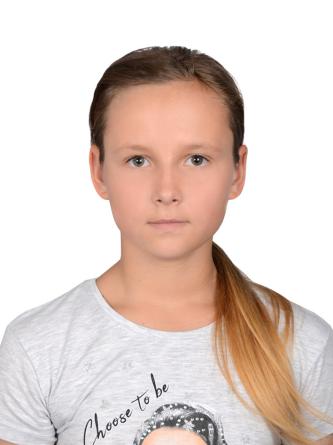 Ольга К.11.2007Павел04.2011http://deti.educaltai.ru/childs/list/1788/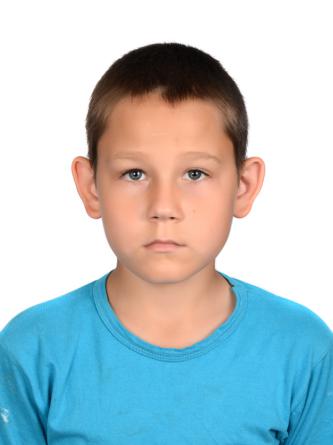 Павел К.04.2011Ольга К. 11.2007http://deti.educaltai.ru/childs/list/1789/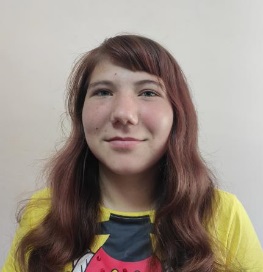 Анастасия Г.06.2005-http://deti.educaltai.ru/childs/list/1775/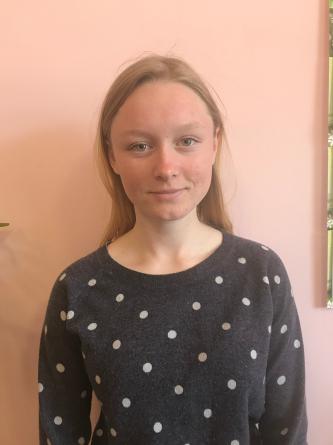 Светлана К.09.2003-http://deti.educaltai.ru/childs/list/1777/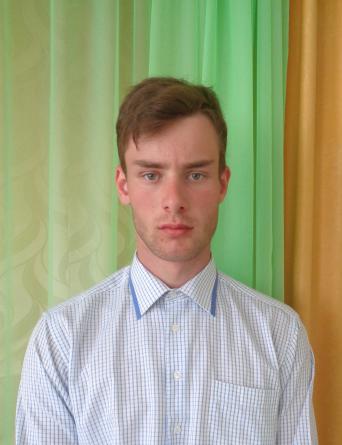 Иван П.07.2003-http://deti.educaltai.ru/childs/list/1778/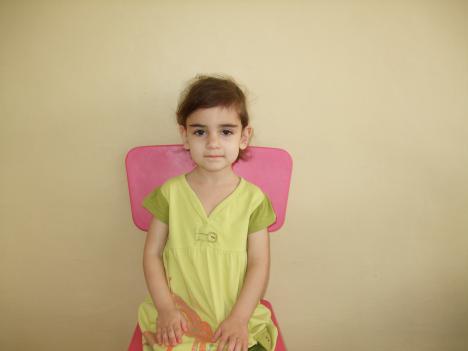 Анастасия Л.08.2017Анна2019http://deti.educaltai.ru/childs/list/1661/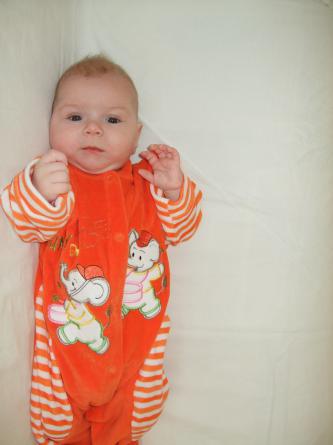 Анна Л.11.2019Анастасия 2017http://deti.educaltai.ru/childs/list/1662/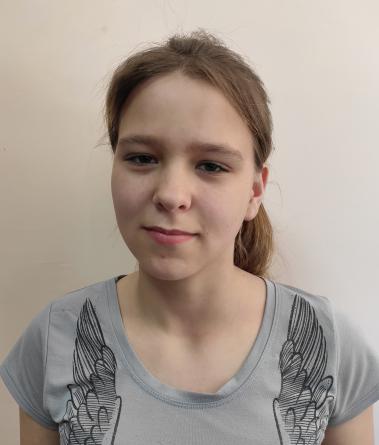 Юлия А.01.2007-http://deti.educaltai.ru/childs/list/1779/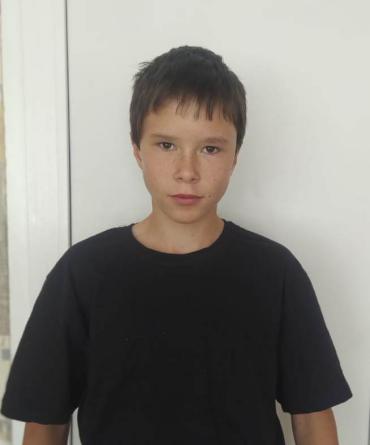 Даниил П.01.2007http://deti.educaltai.ru/childs/list/1762/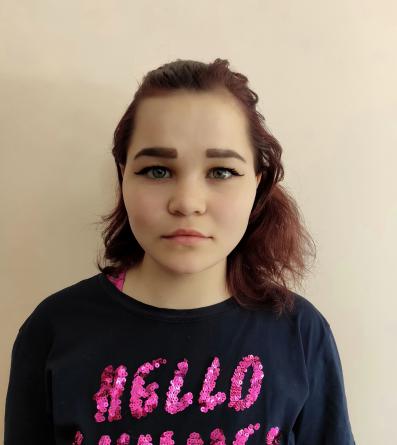 Наталья Л.08.2004Сергей08.2007Никита04.2006http://deti.educaltai.ru/childs/list/1663/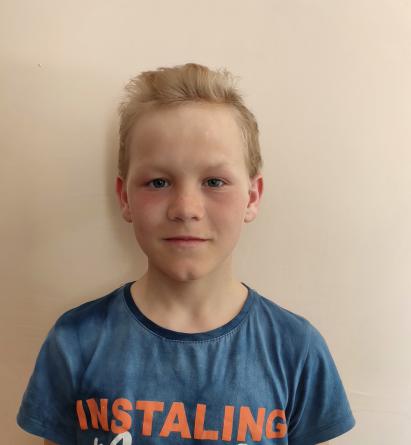 Сергей Л.08.2007Наталья08.2004Никита04.2006http://deti.educaltai.ru/childs/list/1664/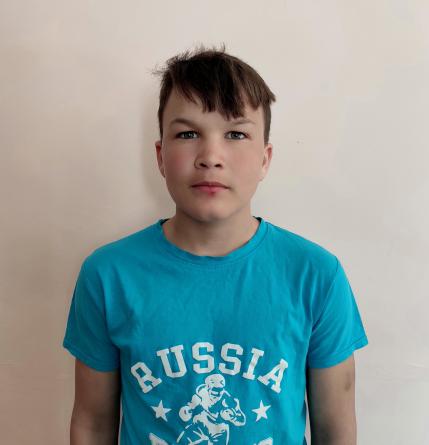 Никита Л.04.2006Наталья08.2004Сергей08.2007http://deti.educaltai.ru/childs/list/1665/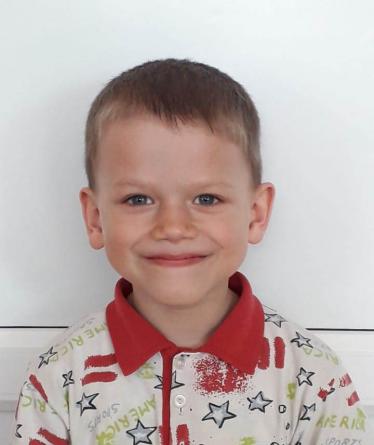 Богдан Т.02.2014Анастасия04.2011http://deti.educaltai.ru/childs/list/1780/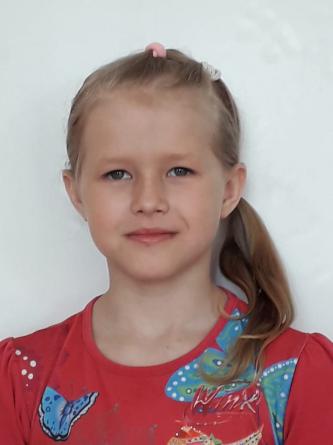 Анастасия Т.04.2011Богдан02.2014http://deti.educaltai.ru/childs/list/1781/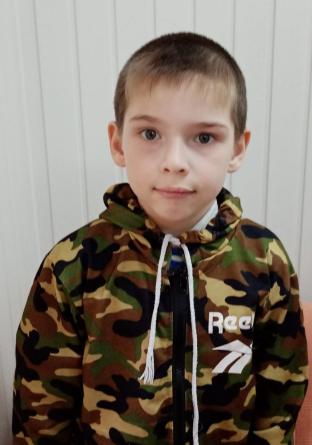 Владимир М.03.2013-http://deti.educaltai.ru/childs/list/1623/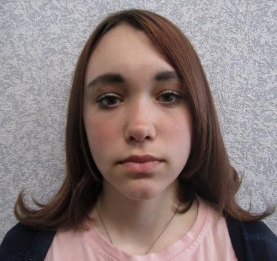 Карина Б.07.2004-http://deti.educaltai.ru/childs/list/1546/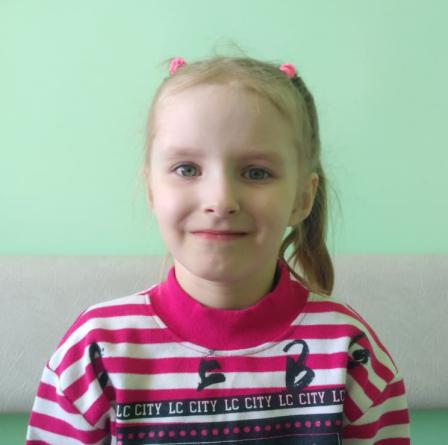 Евгения Ш.01.2011http://deti.educaltai.ru/childs/list/1763/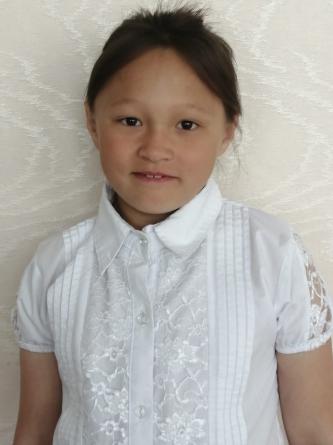 Алина С.03.2012Полина02.2010http://deti.educaltai.ru/childs/list/1782/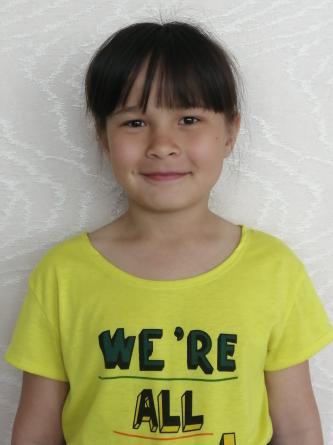 Полина С.02.2010Алина 03.2012http://deti.educaltai.ru/childs/list/1783/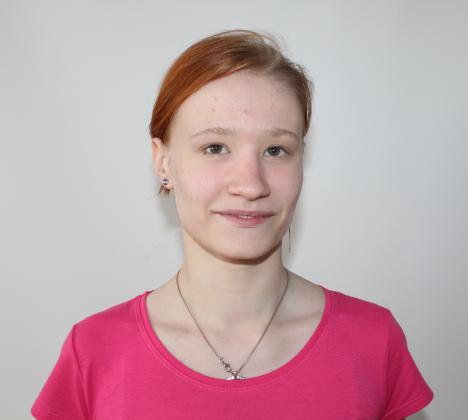 Диана С.10.2003-http://deti.educaltai.ru/childs/list/1668/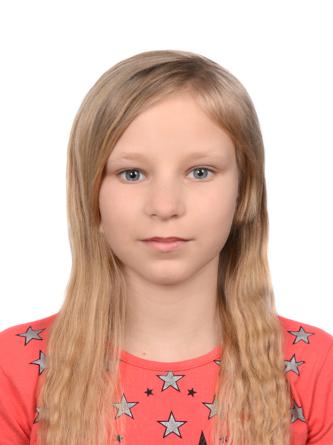 Валерия Н.05.2008-http://deti.educaltai.ru/childs/list/1784/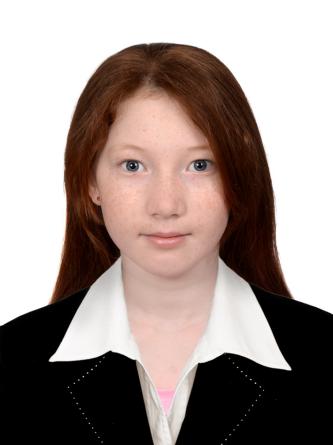 Анна Б.09.2008Владислав04.2006http://deti.educaltai.ru/childs/list/1785/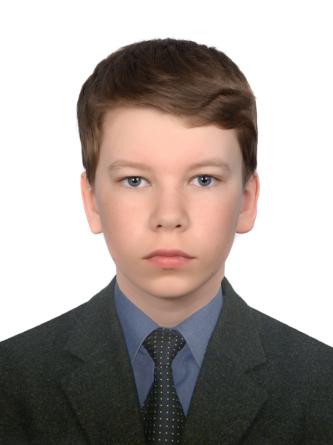 Владислав Б.04.2006Анна09.2008http://deti.educaltai.ru/childs/list/1786/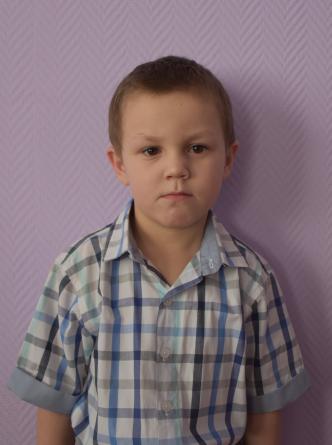 Александр Д.07.2015-http://deti.educaltai.ru/childs/list/1669/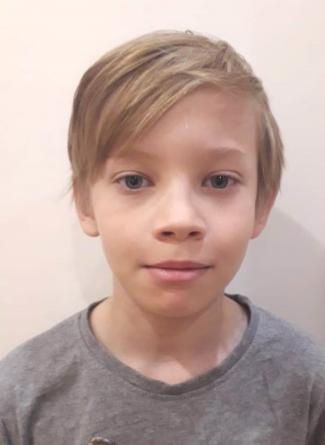 Никита Ж.09.2010-http://deti.educaltai.ru/childs/list/1787/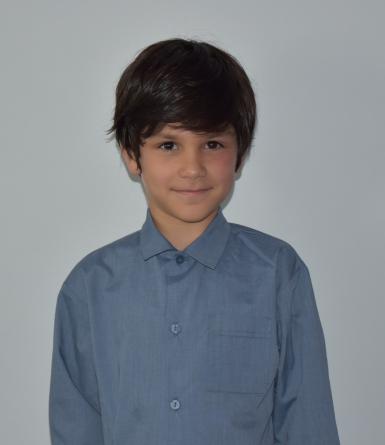 Михаил С.10.2012Александр04.2011Вероника З12.2015http://deti.educaltai.ru/childs/list/1790/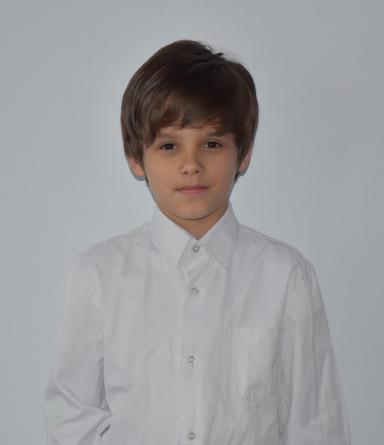 Александр С.04.2011Михаил 10.2012Вероника 12.2015http://deti.educaltai.ru/childs/list/1791/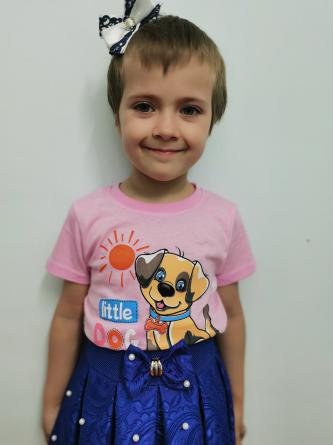 Кира М.09.2014Артем07.2017http://deti.educaltai.ru/childs/list/1102/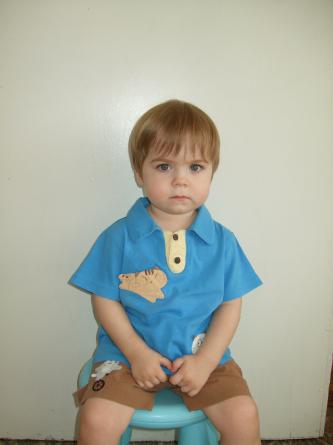 Артем М.07.2017Кира 09.2014http://deti.educaltai.ru/childs/list/1101/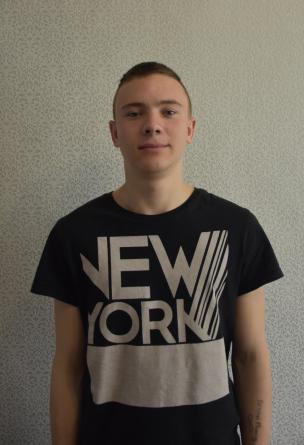 Виталий Ф.02.2004-http://deti.educaltai.ru/childs/list/1671/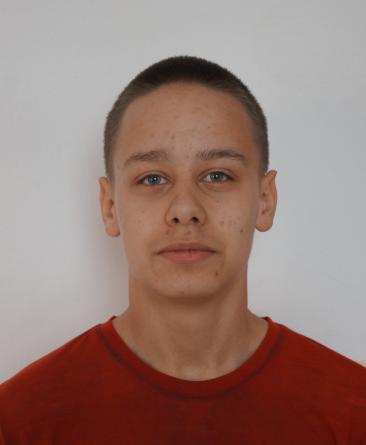 Валерий П.06.2004Алена 08.2002http://deti.educaltai.ru/childs/list/1672/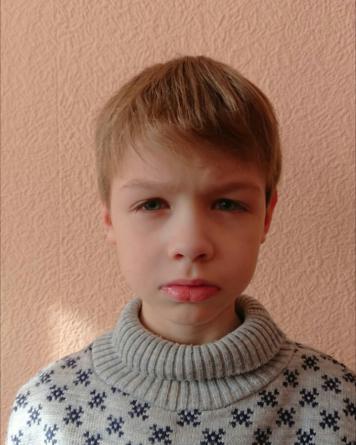 Николай Е.12.2011-http://deti.educaltai.ru/childs/list/1673/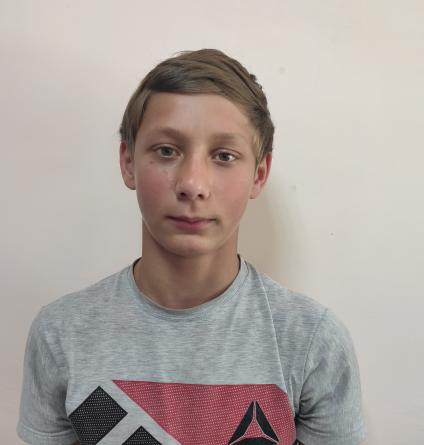 Александр Б03.2005-http://deti.educaltai.ru/childs/list/1766/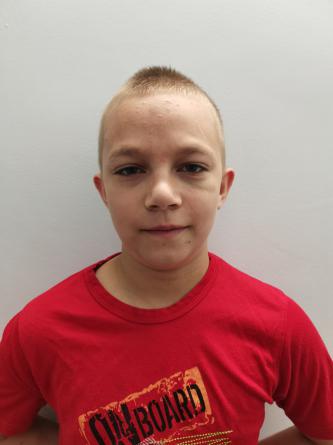 Никита У.06.2008-http://deti.educaltai.ru/childs/list/1776/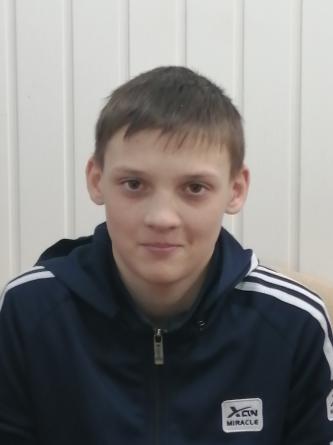 Владимир Б.01.2005-http://deti.educaltai.ru/childs/list/1622/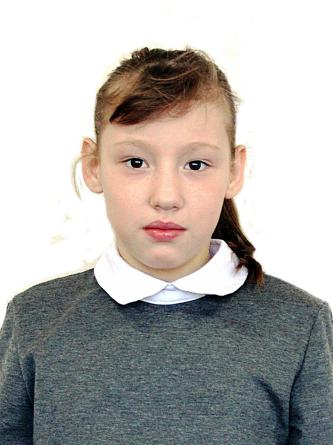 Варвара Я.12.2010Александра02.2012Алексей02.2012http://deti.educaltai.ru/childs/list/1637/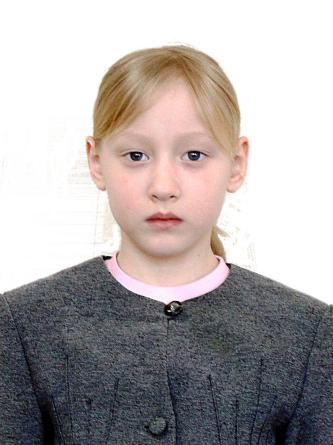 Александра Я.02.2012Варвара 12.2010Алексей02.2012http://deti.educaltai.ru/childs/list/1638/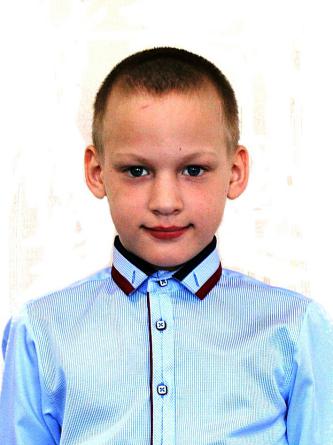 Алексей Я.02.2012Варвара 12.2010Александра02.2012http://deti.educaltai.ru/childs/list/1639/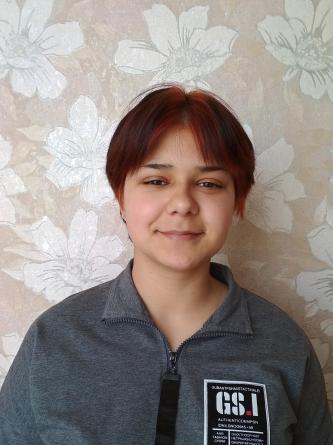 Татьяна П.08.2004Кирилл05.2007Никита06.2008Дмитрий06.2009Анна01.2013Илья01.2003http://deti.educaltai.ru/childs/list/1610/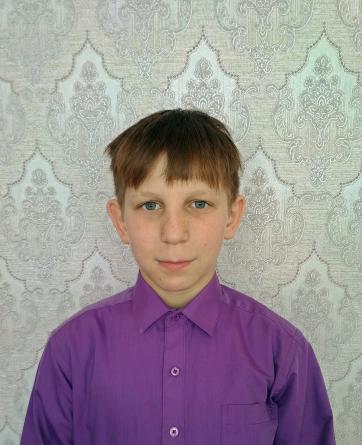 Кирилл П.05.2007Татьяна 08.2004Никита06.2008Дмитрий06.2009Анна01.2013Илья01.2003http://deti.educaltai.ru/childs/list/1608/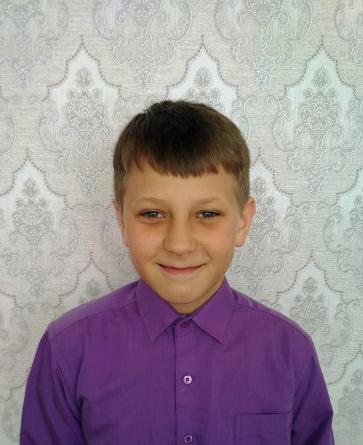 Никита П.06.2008Татьяна 08.2004Кирилл05.2007Дмитрий06.2009Анна01.2013Илья01.2003http://deti.educaltai.ru/childs/list/1609/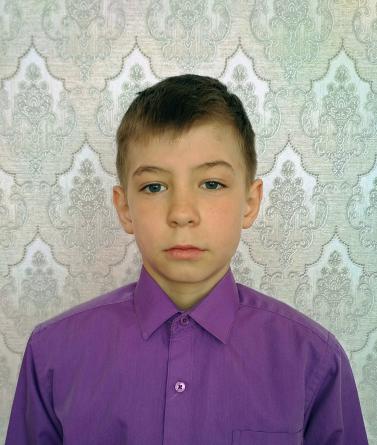 Дмитрий П.06.2009Татьяна 08.2004Кирилл05.2007Никита06.2008Анна01.2013Илья01.2003http://deti.educaltai.ru/childs/list/1607/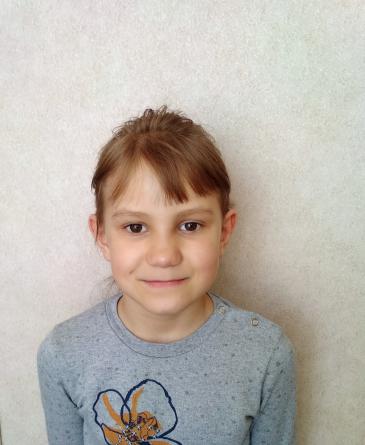 Анна П.01.2013Татьяна 08.2004Кирилл05.2007Никита06.2008Дмитрий06.2009Илья01.2003http://deti.educaltai.ru/childs/list/1606/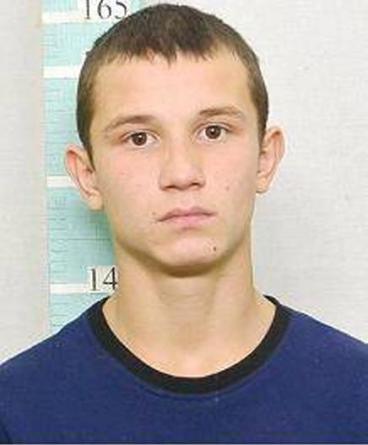 Илья П.01.2003Татьяна 08.2004Кирилл05.2007Никита06.2008Дмитрий06.2009Анна01.2013http://deti.educaltai.ru/childs/list/1674/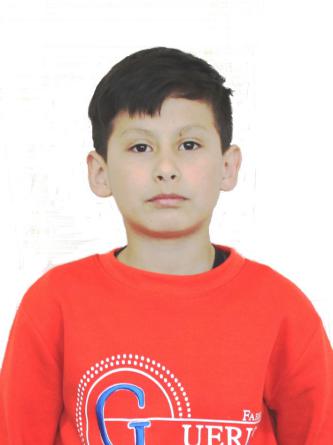 Тимофей С.12.2008Эльдар02.2005Даньёр05.2007http://deti.educaltai.ru/childs/list/769/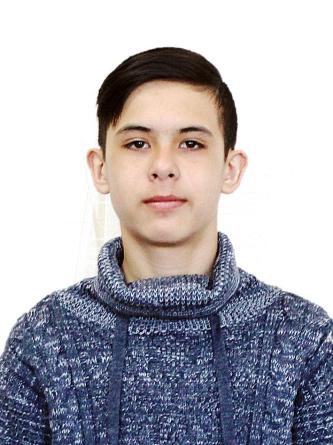 Эльдар С.02.2005Тимофей12.2008Даньёр05.2007http://deti.educaltai.ru/childs/list/770/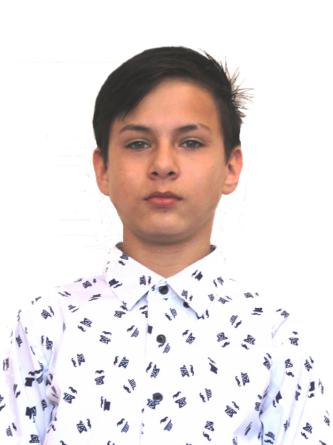 Даньёр С.05.2007Тимофей12.2008Эльдар02.2005http://deti.educaltai.ru/childs/list/767/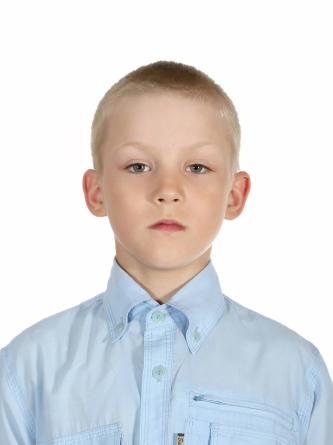 Захар С.11.2012-http://deti.educaltai.ru/childs/list/1767/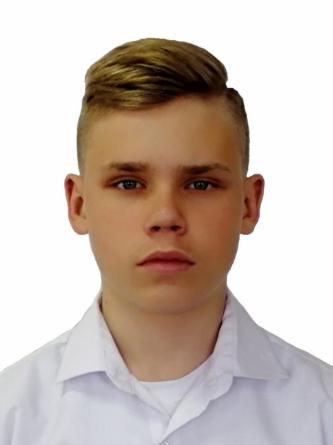 Илья В. 03.2006-http://deti.educaltai.ru/childs/list/1768/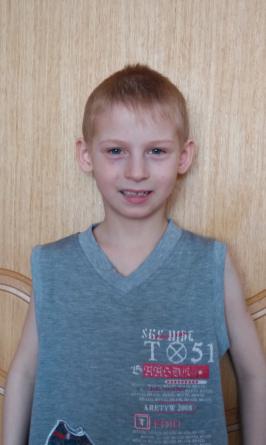 Денис Л.06.2012-http://deti.educaltai.ru/childs/list/1675/